Тема: «Детский Наукоград»Цель: развитие познавательного интереса у детей дошкольного возраста в сфере инженерных и исследовательских проектов через организацию деятельности технической профильной направленности.Девиз:Мы веселые ребята,Непоседы, дошколята.Любим мы играть, смеяться,Наблюдать и удивляться!Участники проекта:Воспитанники 6-7 лет дошкольных учреждений: МДОУ «Детский сад № 38»,  МДОУ «Детский сад № 218»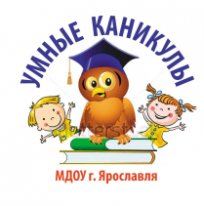 План проведения организационно-массовых мероприятий в рамках проекта«Умные каникулы - 2023»№п/псеть МДОУкол-водетейкол-вопедагоговформа проведениямероприятия1МДОУ«Детский сад № 38»164«Космические приключения» - познавательно-игровое мероприятие2МДОУ«Детский сад № 218»166«Лаборатория Фиксиков»